HHire‑Purchase Act 1959Portfolio:Minister for CommerceAgency:Department of Energy, Mines, Industry Regulation and SafetyHire‑Purchase Act 19591959/058 (8 Eliz. II No. 58)3 Dec 195931 Mar 1960 (see s. 1(2) and Gazette 26 Feb 1960 p. 475)Reprint authorised 14 Jan 1963 Reprint authorised 14 Jan 1963 Reprint authorised 14 Jan 1963 Reprint authorised 14 Jan 1963 Decimal Currency Act 19651965/11321 Dec 1965Act other than s. 4‑9: 21 Dec 1965 (see s. 2(1)); s. 4‑9: 14 Feb 1966 (see s. 2(2))Hire‑Purchase Act Amendment Act 19731973/1074 Jan 1974s. 1‑3 except para. (a), 4 except para. (a)(ii)‑(v) and the provision in para. (a)(vii) in respect of the interpretation of “Local Court”, and para (b), 19 & 28: 1 Apr 1975 (see s. 2 and Gazette 24 Jan 1975 p. 173);balance: 15 Sep 1975 (see s. 2 and Gazette 5 Sep 1975 p. 3184)Hire‑Purchase Act Amendment Act 19741974/00519 Sep 1974Act other than s. 4‑7: 19 Sep 1974 (see s. 2(1)); s. 4‑7: 1 Apr 1975 (see s. 2(2) & (3) and Gazette 24 Jan 1975 p. 173)Reprint approved 3 Dec 1975 Reprint approved 3 Dec 1975 Reprint approved 3 Dec 1975 Reprint approved 3 Dec 1975 Hire‑Purchase Act Amendment Act 19761976/08221 Oct 197613 Dec 1976 (see s. 2 and Gazette 3 Dec 1976 p. 4835)Hire‑Purchase Amendment Act 19801980/0375 Nov 19801 Jan 1981 (see s. 2 and Gazette 28 Nov 1980 p. 3998)Hire‑Purchase Amendment Act (No. 2) 19801980/0889 Dec 19801 Feb 1981 (see s. 2 and Gazette 16 Jan 1981 p. 102)Reprint approved 27 Oct 1981 Reprint approved 27 Oct 1981 Reprint approved 27 Oct 1981 Reprint approved 27 Oct 1981 Acts Amendment and Repeal (Credit) Act 1984 Pt. V1984/10219 Dec 198431 Mar 1985 (see s. 2 and Gazette 8 Mar 1985 p. 867)Acts Amendment (Department for Community Services) Act 1984 Pt. VII1984/12119 Dec 19841 Jan 1985 (see s. 2 and Gazette 28 Dec 1984 p. 4197)Acts Amendment (Consumer Affairs) Act 1985 Pt. IV (s. 18‑23)1985/0018 Mar 1985s. 18 & 20: 6 Apr 1983 (see s. 2(1)); s. 19 & 21‑23: 8 Mar 1985 (see s. 2(3))Reprinted as at 5 Feb 1986 Reprinted as at 5 Feb 1986 Reprinted as at 5 Feb 1986 Reprinted as at 5 Feb 1986 Acts Amendment (Public Sector Management) Act 1994 s. 191994/03229 Jun 19941 Oct 1994 (see s. 2 and Gazette 30 Sep 1994 p. 4948)Hire‑Purchase Amendment Act 19951995/04317 Oct 199517 Oct 1995 (see s. 2)Sentencing (Consequential Provisions) Act 1995 s. 1471995/07816 Jan 19964 Nov 1996 (see s. 2 and Gazette 25 Oct 1996 p. 5632)Consumer Credit (Western Australia) Act 1996 s. 131996/03010 Sep 19961 Nov 1996 (see s. 2)Statutes (Repeals and Minor Amendments) Act 1997 s. 39(10) & 721997/05715 Dec 199715 Dec 1997 (see s. 2(1))Reprinted as at 12 May 2000 Reprinted as at 12 May 2000 Reprinted as at 12 May 2000 Reprinted as at 12 May 2000 Rail Freight System Act 2000 Pt. 5 Div. 32000/0138 Jun 200030 Jun 2000 (see s. 2(1) and Gazette 30 Jun 2000 p. 3397)Statutes (Repeals and Minor Amendments) Act 2000 s. 532000/0244 Jul 20004 Jul 2000 (see s. 2)Acts Amendment and Repeal (Competition Policy) Act 2003 Pt. 92003/07015 Dec 20031 May 2004 (see s. 2 and Gazette 20 Apr 2004 p. 1297)Revenue Laws Amendment and Repeal Act 2004 s. 392004/01229 Jun 200429 Jun 2004 (see s. 2(1))Reprint 6 as at 2 Jul 2004 Reprint 6 as at 2 Jul 2004 Reprint 6 as at 2 Jul 2004 Reprint 6 as at 2 Jul 2004 Children and Community Services Act 2004 Sch. 2 cl. 132004/03420 Oct 20041 Mar 2006 (see s. 2 and Gazette 14 Feb 2006 p. 695)Courts Legislation Amendment and Repeal Act 2004 s. 141 & Sch. 2 cl. 242004/059 (as amended by 2008/002 s. 77(13))23 Nov 2004s. 141: 1 May 2005 (see s. 2 and Gazette 31 Dec 2004 p. 7128); Sch. 2 cl. 24 repealed by 2008/002 s. 77(13)State Administrative Tribunal (Conferral of Jurisdiction) Amendment and Repeal Act 2004 Pt. 2 Div. 612004/05524 Nov 20041 Jan 2005 (see s. 2 and Gazette 31 Dec 2004 p. 7130)Criminal Procedure and Appeals (Consequential and Other Provisions) Act 2004 s. 822004/08416 Dec 20042 May 2005 (see s. 2 and Gazette 31 Dec 2004 p. 7129 (correction in Gazette 7 Jan 2005 p. 53))Machinery of Government (Miscellaneous Amendments) Act 2006 Pt. 4 Div. 132006/02826 Jun 20061 Jul 2006 (see s. 2 and Gazette 27 Jun 2006 p. 2347)Reprint 7 as at 18 Aug 2006 (not including 2004/059 Sch. 2 cl. 24)Reprint 7 as at 18 Aug 2006 (not including 2004/059 Sch. 2 cl. 24)Reprint 7 as at 18 Aug 2006 (not including 2004/059 Sch. 2 cl. 24)Reprint 7 as at 18 Aug 2006 (not including 2004/059 Sch. 2 cl. 24)Duties Legislation Amendment Act 2008 Sch. 1 cl. 152008/01214 Apr 20081 Jul 2008 (see s. 2(d))Statutes (Repeals and Miscellaneous Amendments) Act 2009 s. 742009/00821 May 200922 May 2009 (see s. 2(b))Acts Amendment (Bankruptcy) Act 2009 s. 422009/01816 Sep 200917 Sep 2009 (see s. 2(b))Credit (Commonwealth Powers) (Transitional and Consequential Provisions) Act 2010 s. 112010/01425 Jun 20101 Jul 2010 (see s. 2(b) and Gazette 30 Jun 2010 p. 3185)Standardisation of Formatting Act 2010 s. 19 & 512010/01928 Jun 201011 Sep 2010 (see s. 2(b) and Gazette 10 Sep 2010 p. 4341)Acts Amendment (Fair Trading) Act 2010 s. 1872010/0588 Dec 20101 Jan 2011 (see s. 2(c) and Gazette 24 Dec 2010 p. 6805)Reprint 8 as at 18 Feb 2011 Reprint 8 as at 18 Feb 2011 Reprint 8 as at 18 Feb 2011 Reprint 8 as at 18 Feb 2011 Personal Property Securities (Consequential Repeals and Amendments) Act 2011 Pt. 4 Div. 62011/0424 Oct 201130 Jan 2012 (see s. 2(c) & Cwlth Legislative Instrument No. F2011L02397 cl. 5 registered 21 Nov 2011)Statutes (Repeals and Minor Amendments) Act 2014 s. 252014/0172 Jul 20146 Sep 2014 (see s. 2(b) and Gazette 5 Sep 2014 p. 3213)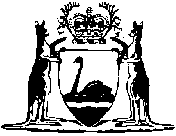 